Областное государственное бюджетное профессиональное образовательное учреждение «Смоленская академия профессионального образования»Методические рекомендации для внеаудиторной самостоятельной работы студентов по дисциплине «Управление  техническими  системами» для студентов специальности200111 Радиоэлектронные приборные устройстваСмоленск  2014Методические рекомендации для внеаудиторной самостоятельной работы студентов  по дисциплине «Управление техническими системами» для специальности 200111 Радиоэлектронные приборные устройстваСоставитель:– Еремченко Н.В.,  Смоленск: ОГБПОУ  СмолАПО, 2014.                              Настоящие методические рекомендации для выполнения внеаудиторной  самостоятельной работы  ориентированы на помощь студентам в освоении умений, развитии общих и профессиональных компетенций, предусмотренных ФГОС СПО по специальности  и программой учебной дисциплины.   СодержаниеПояснительная записка	Методические рекомендации разработаны в соответствии с требованиями  ФГОС СПО по специальности  200111 Радиоэлектронные приборные устройства и программой учебной дисциплины «Управление  техническими  системами».	Дисциплина «Управление  техническими  системами»является одной из дисциплин профессионального цикла, ориентированной  на усвоение знаний для  исследования и практического применения автоматизированных систем управления.. 	Разработка имеет своей целью методическое сопровождение самостоятельной работы студентов по курсу дисциплины  и ориентирована на  обеспечение практической направленности обучения студентов, а также   формирование умений:проводить анализ САУ, оценивать статические и динамические характеристики;выполнять построения несложных устройств на основе изученных датчиков;пользоваться  справочными материалами;Методические рекомендации охватывают все темы учебной дисциплины и содержат указания по решению заданий профессиональной направленности, список литературы, задания для самоконтроля теоретического курса дисциплины. Для каждой задачи дано десять вариантов исходных данных. В каждом разделе рекомендаций даются методические указания к решению задач и обозначен  соответствующий раздел теоретического  курса с  рекомендуемой литературой.	Решение задач  может быть оформлено либо письменно на бумажном носителе, либо в электронно-цифровой форме (на диске, флэш-носителе). 	В разработке указаны форма и порядок представления работы, сроки ее сдачи, критерии оценки работы.	«Лист самооценки студента»  заполняется студентом  с целью рефлексии проделанной работы. 	Методические рекомендации адресованы студентам 2-го    курса  и могут  также быть использованы преподавателями специальности. 1  Общие  требования к  решению задач Текст условия задачи следует приводить полностью.Решения должны быть краткими, но исчерпывающими.Решение задач вести поэтапно, с пояснением каждого хода решения.В приводимых расчетных формулах поясняют все входящие в них параметры.Обозначения величин и терминология должны соответствовать принятым в учебниках.У всех размерных величин должна быть проставлена размерность.При решении задач следует строго следить за соблюдением единства размерностей величин, входящих в ту или иную расчетную зависимость.При оформлении ответов и решении задач обязательно выполнение необходимого иллюстрационного материала (схемы, векторные диаграммы).2 Алгоритм решения задач	Решение задачи — процесс достижения поставленной цели, поиск необходимых для этого средств. Внимательно прочитайте условие задания и уясните основной вопрос, представьте процессы и явления, описанные в условии.Повторно прочтите условие для того, чтобы чётко представить основной вопрос, проблему, цель решения, заданные величины, опираясь на которые можно вести поиски решения.3.   Произведите краткую запись условия задания.4. Если необходимо составьте таблицу, схему, рисунок или чертёж.5. Определите  метод  решения  задания, составьте план решения.6. Запишите основные понятия, формулы.7. Найдите решение в общем виде, выразив искомые величины через заданные.8. Проверьте правильность решения задания.9. Запишите ответ.3 Критерии оценки решения задачОценка «Зачтено» ставится, если верно определен ход решения и найдено решение. Допускается наличие незначительных ошибок в вычислениях и погрешности в оформлении.4 Раздел «Общие с ведения  о системах автоматики»Порядок представления материала: на бумажном или электронном носителе.Срок  представления материала: семинарское занятие по теме «Основные методы измерения и измерительные схемы»Форма контроля со стороны преподавателя: собеседование.4.1 Вопросы для самоконтроля теоретической частиЭлементы автоматики и их назначение в системе автоматического регулирования.Чувствительные, усилительные и исполнительные устройства автоматикиСтатический  режим работы и статическая характеристика.Коэффициент преобразования, абсолютная, относительная и приведенная погрешности элементов автоматики.Динамический режим работы.Частотные и временные характеристики.Параллельное, последовательное соединение звеньев автоматических систем.Положительная обратная связь, ее применение в системах автоматики.Отрицательная обратная связь, ее применение в системах автоматики.Коэффициент преобразования при соединении с обратной связьюСпособы преобразования схем соединения звеньев автоматических систем.Понятие об основных методах измерения неэлектрических величинРежимы работы измерительных системМостовая измерительная схема на постоянном токе, назначение, основные соотношения, чувствительность, принцип работы, принцип работы элементов схемы.Дифференциальные схемы, общая характеристика, режимы работы, виды дифференциальных схем, области их примененияКомпенсационные измерительные схемы.4.2 Ситуационные  заданияЗадание 1Ответить на вопросы теста.Методические указания к решению задания  1Перед решением следует изучить  темы  «Состав систем автоматики», «Статические и динамические характеристики».Задание 21. Рассчитайте коэффициент передачи соединения элементов.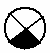 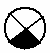 Методические указания к решению задания 2При решении  следует применять следующие  формулы: – для последовательного  соединения, – для  параллельного соединения,  — для  положительной обратной связи,  — для  отрицательной обратной связи.Задание 3Преобразовать исходные структурные схемы к одному блоку.Методические указания к решению задания 3При решении задачи следует применить следующие преобразования типовых звеньев:последовательное  соединение,параллельное соединение,встречно-параллельное  соединение,перенос внешнего воздействия  на вход звена,перенос внешнего воздействия  на выход звена,Задание 4По заданному изменению входного параметра начертить график переходной функции.Методические указания к решению задания 4Переход системы из одного установившегося режима  в другой с иными значениями входного и выходного параметров называется динамическим режимом или переходным процессом.  Переходной функцией называется зависимость  выходного параметра от времени при скачкообразном изменении входного сигнала.Переходная функция  интегрирующего звена определяет скорость изменения выходной величины  пропорционально входной величине.  Переходная функция  дифференцирующего звена определяет уровень  выходной величины  пропорционально скорости изменения входной величины.  Задание 5Составить  схему соединения  типовых звеньев, чтобы при исходном значении передаточных коэффициентов К1  и  К2  получить результирующее значение  передаточного коэффициента   К.Методические указания к решению задания  5При решении задачи следует использовать  свойства типовых соединений звеньев.4.3 Лист самооценки по разделу «Общие с ведения  о системах автоматики»Испытываю затрудненияРешил самостоятельноГотов обучить товарища5 Раздел «Оборудование   систем управления», «Системы автоматики»Порядок представления материала: на бумажном или электронном носителе.Срок  представления материала: семинарское занятие по теме«Системы автоматического регулирования»Форма контроля со стороны преподавателя: собеседование.5.1 Вопросы для самоконтроля теоретической частиКлассификация датчиков. Коммутационные и электромеханические устройстваПараметрические  датчики.Генераторные датчики.Выключатели и переключатели.Электрические контакты.  Электромагнитные реле.Классификация электромагнитов.Исполнительные электродвигатели. Электромагнитные муфты. Виды и назначение автоматических систем контроля. Небалансные и балансные измерительные системы Автоматические измерительные системы с цифровым отсчетом. Системы централизованного контроля. Понятие об автоматическом управлении и регулировании. Требования, предъявляемые к САР. Классификация САР. Структурная схема системы автоматического регулирования (САР). Законы регулирования Типовые звенья и их параметры. Объекты регулирования и их свойства. Корректирующие устройства. Качество регулирования.5.2 Ситуационные заданияЗадание 1Дополнить классификацию  элементов систем автоматики.Методические указания к решению задания 1Перед решением следует изучить  темы «Измерительные преобразователи», «Коммутационные  и электромеханические устройства», «Исполнительные механизмы систем управления технологическими процессами».Задание 2Из указанных датчиков выбрать датчики, предназначенные для измерения соответствующего параметра.Методические указания к решению задания 2При  выполнении  задания следует заполнить таблицу соответствующего варианта.Задание 3Ответить на вопросы теста.Методические указания к решению задания 3Перед решением следует изучить  темы «Измерительные преобразователи», «Коммутационные  и электромеханические устройства», «Исполнительные механизмы систем управления технологическими процессами».Задание 4Установить логическую последовательность  структурных элементов схемы автоматической системы  управления.Методические указания к решению задания 4Перед решением следует изучить  тему «Системы автоматики».При ответе соедините стрелкой  параметр и соответствующее ему определение.5.3 Лист самооценки по разделу «Общие с ведения  о системах автоматики»Испытываю затрудненияРешил самостоятельноГотов обучить товарища6 Теоретические  вопросы  для подготовки к  экзамену по дисциплинеЭлементы автоматики и их назначение в системе автоматического регулирования.Чувствительные, усилительные и исполнительные устройства автоматикиСтатический  режим работы и статическая характеристика.Коэффициент преобразования, абсолютная, относительная и приведенная погрешности элементов автоматики.Динамический режим работы.Частотные и временные характеристики.Параллельное, последовательное соединение звеньев автоматических систем.Положительная обратная связь, ее применение в системах автоматики.Отрицательная обратная связь, ее применение в системах автоматики.Коэффициент преобразования при соединении с обратной связьюСпособы преобразования схем соединения звеньев автоматических систем.Понятие об основных методах измерения неэлектрических величинРежимы работы измерительных системМостовая измерительная схема на постоянном токе, назначение, основные соотношения, чувствительность, принцип работы, принцип работы элементов схемы.Дифференциальные схемы, общая характеристика, режимы работы, виды дифференциальных схем, области их примененияКомпенсационные измерительные схемы.Классификация датчиков. Коммутационные и электромеханические устройстваПараметрические  датчики.Генераторные датчики.Выключатели и переключатели.Электрические контакты.  Электромагнитные реле.Классификация электромагнитов.Исполнительные электродвигатели.Электромагнитные муфты.Виды и назначение автоматических систем контроля.Небалансные и балансные измерительные системыАвтоматические измерительные системы с цифровым отсчетом.Системы централизованного контроля.Понятие об автоматическом управлении и регулировании.Требования, предъявляемые к САР.Классификация САР.Структурная схема системы автоматического регулирования (САР).Законы регулированияТиповые звенья и их параметры.Объекты регулирования и их свойства.Корректирующие устройства.Качество регулирования.Достоинства дискретных систем.Элементы цифровой техники.Элементы памяти для цифровых систем.ЭВМ как элемент автоматической системы.Аналого-цифровое и цифроаналоговое преобразование информации.Типы АЦП и ЦАП.Применение ЭВМ в измерительных устройствах и системах.Принципы построения  систем управления ГПССистемы ЧПУ, их классификация и назначение.Сущность и этапы автоматического сборочного процесса.Методы и средства транспортирования деталей.ЛитератураОсновные источники: Шишмарев В.Ю. Автоматизация технологических процессов: Учебник для студ. учреждений сред.проф. образования/ В.Ю. Шишмарев.—7-е изд., испр. – М.: Издательский центр «Академия», 2013. – 352 с.Схиртладзе А.Г. Автоматизация технологических процессов: Учебное пособие / А.Г.Схиртладзе, С.В.Бочкарев, А.Н. Лыков. – Ст. Оскол: ТНТ, 2013.- 524 с.Шишов О.В. Технические средства автоматизации и управления: Учебное пособие / О.В. Шишов. – М.: ИНФА-М, 2012. – 397с.Пантелеев В.Н. Основы автоматизации производства: Учебник для учреждений нач. проф. образования/ В.Н. Пантелеев, В.М. Прошин. – М.: ИЦ АКАДЕМИЯ, 2013.-208с.Дополнительные  источники:Водовозов А.М.  Элементы систем автоматики: Учебное пособие для студентов вузов./  А.М. Водовозов – М.: ИЦ Академия, 2006.- 384с.Казаков Л. А. Электромагнитные устройства РЭА: Справочник./ Л. А. Казаков – М.: Радио и связь, 1991. - 426с.Головинский О. И. Основы автоматики: Учебное пособие /   О. И. Головинский – М.: Высшая школа, 1987.- 347с.Горошков Б.И. Автоматическое управление: Учебное пособие / Б.И.Горошков. -,М. ИРПО,2003г.- 285с.Шурков В.Н. Основы автоматизации и промышленные роботы: Учебное пособие / В.Н. Шурков, - Учебное пособие / М. - Машиностроение, 2000г.Пояснительная записка4Общие требования к выполнению работ5Алгоритм решения заданий5Критерии оценки решения задач.5Раздел «Общие с ведения  о системах автоматики»54.1 Вопросы для самоконтроля64.2 Ситуационные задания74.3 Лист самооценки по разделу «Общие с ведения  о системах автоматики»13Раздел «Оборудование   систем управления», «Системы автоматики»145.1 Вопросы для самоконтроля145.2 Ситуационные задания155.3 Лист самооценки по разделу «Оборудование   систем управления»20Теоретические вопросы для подготовки к экзамену по дисциплине 21Литература                                                                                                 231.  Системы,  способные автоматически подбирать оптимальные значения своих параметров в процессе работы, это… А. Адаптивные.Б. Самонастраивающиеся.В. Самоорганизующиеся.Г. Следящие.2.  В каком случае САУ становится сильно колебательной  и даже теряет устойчивость?(Указать неправильный ответ.)А.  При введении отрицательной обратной связи. Б.  Когда обратная связь становится положительной.В. При выходе из строя регулятора.Г. При обрыве цепи обратной связи.3. Системы, предназначенные для отслеживания некоторого непредсказуемого входного параметра, это…А. Адаптивные.Б. Самонастраивающиеся.В. Самоорганизующиеся.Г. Следящие.4. Какие преимущества имеют замкнутые системы перед   разомкнутыми?(Указать неправильный ответ.)А.  В  ЗС автоматически  компенсируются   все возмущения,  действующие на неё.Б.  ООС  ЗС линеаризирует её, сглаживая нелинейные характеристики.В.  В  ЗС не может быть  режима неустойчивой работы.Г.  ЗС менее экономичны.5.  Укажите вид  релейной статической характеристики.6.  Укажите формулу для вычисления коэффициента передачи при последовательном соединении элементов.А.     Б.       В.    ;      Г. 7. Какой усилитель целесообразно использовать в САУ при  требованиях высокой надежности, долговечности, способности выдерживать значительные электрические и механические  перегрузки, а также  помехоустойчивости?  (Масса, инерционность и нелинейности искажения сигнала на имеют значения).А. Электронный.  Б. Магнитный.  В. Электромашинный.  Г. Тиратронный.8. Укажите динамические характеристики  для интегрирующего звена.Исходные данныеНомер вариантаНомер вариантаНомер вариантаНомер вариантаНомер вариантаНомер вариантаНомер вариантаНомер вариантаНомер вариантаНомер вариантаИсходные данные0123456789К124560,41080,2143К210250,41080,21241К30,80,10,02460,60,6830,5К40,5380,60,40,10,840,551234Интегрирующее звеноДифференцирующее звеноИсходные данныеНомер вариантаНомер вариантаНомер вариантаНомер вариантаНомер вариантаНомер вариантаНомер вариантаНомер вариантаНомер вариантаНомер вариантаИсходные данные0123456789К1150,2440,26630,3К20,10,1380,8320,2125К1,13,330,60,121,820,5126,20,081,5Индуктивный с подвижным якорем.Индуктивный с подвижным сердечником.Индукционный.Пьезоэлектрический.Фотоэлектрический.Ёмкостной с переменной площадью пластин.Ёмкостной с переменным расстоянием между пластин.Потенциометрический.Тензодатчик.Тензометрический.Фоторезистор.Тензорезистор.Термистор.Терморезистивный.Термоэлектрический.Тахогенератор.Номер вариантаНомер вариантаНомер варианта0Измерение температуры1Измерениесилы давления2Измерениеугла поворота3Измерениемалых линейных перемещений4Измерениебольших линейных перемещений5Измерениесветового потока6Измерениескорости вращения7Измерениеуровня жидкости1. Какой из указанных датчиков  относится к  параметрическим?А. Индуктивный.  Б.  Индукционный.  В. Термоэлектрический.Г. Пьезоэлектрический.2. Как изменится индуктивное сопротивление индукционного датчика, если  воздушный зазор  между якорем и сердечником этого датчика увеличится? А. Увеличится.  Б.  Уменьшится.В. Не изменится.3.  Как  называется реле, у которого направление отклонения якоря  зависит от направления тока в обмотке?А. Электромагнитное.  Б. Поляризованное.  В. Электронное.Г. Реле  времени.4. Какой усилитель целесообразно использовать в САУ при  требованиях высокой надежности, долговечности, способности выдерживать значительные электрические и механические  перегрузки, а также  помехоустойчивости?  (Масса, инерционность и нелинейности искажения сигнала на имеют значения).А. Электронный.  Б. Магнитный.В. Электромашинный.Г. Тиратронный5.  Как нужно приклеить тензометрический датчик, чтобы измерить продольную деформацию (удлинение, сжатие) цилиндрического стержня?А. Так, чтобы его длинная сторона была параллельна образующей цилиндра.Б. Длинной стороной перпендикулярно образующей цилиндра.В. Длинной стороной под углом 45º  к образующей цилиндра.Г.  Не имеет значения6. Вследствие  гистерезиса ток срабатывания  Iср реле  не равен току отпусканияIотп .  Какой  ток больше?А.  Iср>Iотп.Б.  Iср<Iотп.В.  Это зависит от площади петли гистерезиса.Г. Это зависит от  типа реле.7.  Как изменится выходной сигнал потенциометрического датчика   UВЫХ,  если напряжение U, питающее потенциометр, уменьшится?А. Увеличится.  Б.  Уменьшится. В. Не изменится.8. Чему равно время срабатывания электромагнитного реле? А.  Времени нарастания тока в обмотке до значения тока  трогания.Б. Времени движения якоря.В. Времени, равному сумме обеих указанных величин.Г.  Времени, равному разности  указанных величин.9. Почему магнитопровод магнитных усилителей набирается из отдельных тонких листов?А. По конструктивным соображениям.Б. С целью увеличения  рабочего тока.В.  С целью уменьшения тепловых потерь.Г. С целью увеличения  мощности.10.Емкостной датчик помещен в бак с топливом.  По  изменению ёмкости этого датчика определяют уровень жидкости в баке.   Какой  из указанных факторов главным образом влияет на изменение ёмкости датчика?А.  Значительное отличие диэлектрической проницаемости  топлива  εТ  от диэлектрической проницаемости   воздуха ε0.Б. Изменение расстояния между пластинами.В.  Изменение  площади пластин.Г.  Изменение  всех факторов.